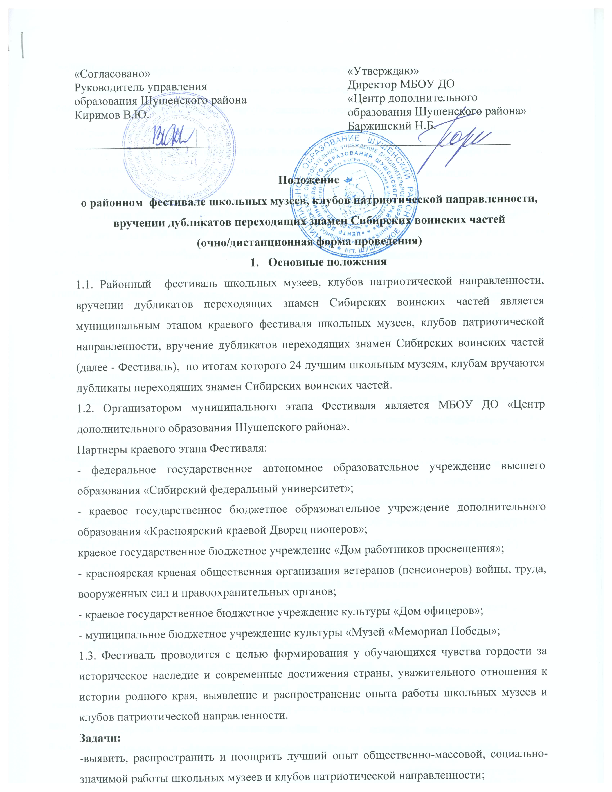 Задачи: -выявить, распространить и поощрить лучший опыт общественно-массовой, социально-значимой работы школьных музеев и клубов патриотической направленности; - способствовать вовлеченности обучающихся в экспозиционную, презентационную, проектную и исследовательскую деятельность; - стимулировать освоение и использование обучающимися новых информационно-коммуникационных технологий в музейной практике. 2. Участники ФестиваляВ муниципальном этапе Фестиваля участвуют команды обучающихся, занимающихся в дополнительных общеобразовательных программах и участвующих в программах деятельности школьных музеев и клубов патриотической направленности. 3. Организация и порядок проведения Фестиваля3.1. Фестиваль проводится по четырем номинациям: «Событие в музее, клубе», «Интервью с историей», «Блог-страничка музея, клуба», «Передвижная выставка музея, клуба». Школьный музей и клуб патриотической направленности имеет право подать заявку на участие в любом количестве заявленных номинаций. 3.2. Фестиваль проводится в 3 этапа. Муниципальный очно/дистанционный этап: с 1 февраля по 31 марта 2022 год. По итогам муниципального этапа определяются участники краевого заочного этапа Фестиваля.Краевой заочный этап: с 01 апреля по 15 апреля 2022 года проводится в городе Красноярске.  По итогам всех номинаций в краевом заочном этапе определяются 24 лучших школьных музея, клуба – с 1 по 6 позицию в рейтинге результатов каждой номинации, которым вручаются дубликаты переходящих знамен Сибирских воинских частей. Краевой очный этап: с 5 по 6 мая 2022 года проводится в городе Красноярске, где состоятся очные конкурсные испытания для команд, прошедших отбор на краевом заочном этапе. 4. Номинации Фестиваля«Экскурсия музея, клуба» Участники данной номинации представляют разработанные экскурсии в соответствии с заявленной тематикой. Экскурсии разрабатываются на подлинных материалах и экспонатах, связанных с фактами, событиями истории образования, становления и развития красноярского края в истории России. Экскурсия может включать в себя изучение истории и природы родного села, района, края с давних времен до сегодняшнего дня, составление летописи наших дней, изучение отдельных, наиболее ярких или малоизвестных исторических  событий, фактов, свершений, или воссоздание общей истории края, района.«Социально-образовательный проект музея, клуба»Номинация направлена на выявление и решение актуальных проблем окружающего социального пространства и посвящена усилению  значимости доступной образовательной среды школьного музея, клуба. На муниципальном этапе Фестиваля участники данной номинации представляют реализованные социально-образовательные проекты. «Исследовательская работа»Участники предоставляют исследовательскую работу в соответствии с заявленной темой. Работа должна отражать опыт собственного исследования в области краеведения, анализ исторических источников – документальных, материальных, устных и др. Обязательно приводятся ссылки на источники. Темы исследований должны быть не слишком сложными и широкими, должны соответствовать возрастным возможностям обучающихся. Автор должен сформулировать цель и задачи своего исследования, описать методы исследования и сделать выводы.«Творческое пространство школьного музея, клуба»Представление видеоролика о школьном музее, клубе, как образовательном пространстве, предназначенном для свободного самовыражения, творческой деятельности и взаимодействия людей. Творческое пространство – это такая территория, куда может прийти любой желающий, чтобы заняться творческой деятельностью, как-то выразиться и пообщаться с такими же творческими личностями. Одна из форм представления истории музея, клуба является сторителлинг. Сторителлинг оценивается согласно критериям: соответствие заданной тематики; смысловая значимость истории; структура истории (рассказа); наличие собственной позиции участников истории; привлечение к участию в историю зрителей; исполнительское мастерство; яркость, оригинальность, креативность постановочной идеи, реалистичность истории.5. Критерии оценивания и требования к конкурсным материалам номинаций Фестиваля5.1. Критерии оценивания «Экскурсия музея, клуба» - полнота раскрытия темы;- ясность, точность и логика изложения;- качество презентации;- умение формировать портфель экскурсовода;- целесообразность выбора экскурсионных объектов и приемов рассказа и показа;- возможность практического использования представляемого в экскурсии материала;- наличие авторского отношения к теме экскурсии;- новизна работы с точки зрения оригинальности и самостоятельности выбора содержания в соответствии с заданной темой.«Социально-образовательный проект музея, клуба»- актуальность и значимость поставленных проблем для целевой аудитории, на которую направлен проект;- наличие личной актуальности деятельности для проектной команды;- соответствие поставленных целей и задач результатам;- наличие описания предполагаемых положительных преобразований на территории в результате реализации проекта;- эффективность предложенных методов для реализации проекта (решение проблемы);- наличие поддержки проекта образовательным учреждением, родителями и другими позиционерами.«Исследовательская работа»- обоснование темы исследования и ее актуальности;- логика изложения материала;- соответствие содержания исследовательской работы тематике номинации;- использование первоисточников и архивных данных (источники, экспериментальные данные);- наличие историографии;- использование иллюстративного материала;- выявление новых фактов;- степень личного участия исследователя в разработке темы;- практическая значимость наработанного материала для развития Шушенского района красноярского края.- оформление работы (титульный лист, библиография, аккуратность, грамотность, соответствие Положению).«Творческое пространство школьного музея, клуба»- идея организации творческого пространства музея, клуба;- раскрытие содержания творческой деятельности музея, клуба (информативность ролика);- результативность творческой деятельности;- включенность участников в творческую деятельность;- замысел, развитие сюжета, яркость, цельность сценария истории видеоролика;- ясность, точность, логика изложения;- соответствие заявленному жанру.5.2. Требования к материалам- Команды – участники оформляют электронную заявку согласно Приложения 1. - Экскурсия музея, клуба. Разработанная экскурсия деятельности музея, клуба  оформляется в текстовом варианте в текстовом варианте и программе Microsoft Роwеr Роint версий 2003/ХР/2007/2010. Вес презентации не более 5 Мb, видеофильма (видеоролика) не более 10 Мb.  Титульный лист оформляется в соответствии с Приложением 2. При отсутствии одного из вариантов представления деятельности (текстового или слайдовой презентации) материалы жюри не рассматриваются. - Социально-образовательный проект музея, клуба. Объем работы составляет не более 20-25 страниц печатного текста, выполненного шрифтом Times New Roman, размером 14, полуторный интервал, поля: левое - 30 мм, правое, верхнее, нижнее - 20 мм. Титульный лист оформляется в соответствии с Приложением 2. - Исследовательская работа. Объем работы составляет не более 20-25 страниц печатного текста, выполненного шрифтом Times New Roman, размером 14, полуторный интервал, поля: левое - 30 мм, правое, верхнее, нижнее - 20 мм. Титульный лист оформляется в соответствии с Приложением 2. Исследовательские работы предоставляются в электронном виде в формате Word версии 2003/XP/2007.  В тексте не допускается сокращение наименований за исключением общепринятых. - Видеоролик. Видеоролик может быть создан любым средством видеомонтажа. Продолжительность ролика не более 5 минут, размещается на бесплатном интернет-ресурсе YouTube с хештегом #фестивальшкольныхмузеев. Обязательным условием при создании ролика является название и указанные авторства с соблюдением закона «Об авторском праве и смежных правах». Ссылка на видеофильм указывается в электронной заявке. 5.3. Участники Фестиваля несут ответственность за подлинность сведений об авторстве работ. 5.4. Организаторы оставляют за собой право на распространение присланных работ (опубликование, обнародование, дублирование, тиражирование в любой законной форме) в просветительских и учебно-образовательных целях, также на размещение присланных мультимедиа материалов в Интернете и/или в специальных сборниках с соблюдением авторства.5.5. К Фестиваля не допускаются работы с призывами к дискриминации, насилию, межнациональным конфликтам, не соответствующие требования настоящего положения. 5.6. Представленные материалы не возвращаются, оценочные протоколы и рецензии не высылаются.5.7. Конкурсные материалы принимаются до 13 марта 2022 года на электронный адрес kraeved2020@rambler.ru. 6.  Определение результатов Фестиваля и награждение6.1. Победитель каждой номинации конкурса награждается дипломом победителя Центра. Призеры каждой номинации конкурса награждаются дипломами Центра за 2-е, 3-е места. Все участники получают свидетельсво участника фестиваля в электронном виде. Научные руководители получат грамоту за историко-просветительскую работу с молодежью.6.2. Победители Фестиваля примут участие в краевом этапе фестиваля школьных музеев, клубов патриотической направленности, вручение дубликатов переходящих знамен Сибирских воинских частей. По итогам краевого заочного этапа Фестиваля, 24-м лучшим школьным музеям, клубам патриотической направленности вручаются для хранения дубликаты переходящих знамен Сибирских воинских частей. Представители этих музеев, клубов пронесут дубликаты знамен в ходе торжественного шествия 9 мая 2022 года в г. Красноярске. 6.3. Материалы, набравшие наибольшее количество баллов по результатам экспертизы краевого этапа Фестиваля, будут направлены для участия во Всероссийском конкурсе  «Лучший школьный музей/комната/уголок». 7. Финансирование7.1. Финансовое обеспечение, связанное с организационными расходами по подготовке и проведению муниципальных этапов, осуществляется за счёт средств бюджетов муниципальных образований и внебюджетных средств участвующих организаций. 7.2. Расходы по проведению муниципального этапа Фестиваля и награждение победителей и призеров осуществляется за счет средств МБОУ ДО «Центр дополнительного образования Шушенского района».8. Контакты организаторов ФестиваляАдрес организаторов: 662710, пгт.Шушенское, 2 микр., дом 1, каб.№3, МБОУ ДО «Центр дополнительного образования Шушенского района». Контакты: отдел краеведения, тел. (391-39) 3-13-05, 89029969512, e-mail: kraeved2020@rambler.ru, Байзан Елена ЛеонидовнаПриложение 1ЗАЯВКАна участие в муниципальном заочном этапе фестиваля школьных музеев,клубов патриотической направленности__________________________________________________________________ (наименование музея, клуба патриотической направленности)1. Образовательная организация, представляющая музей, клуб (индекс, почтовый адрес) __________________________________________________________________ 2. Номинация (и)__________________________________________________ __________________________________________________________________ 3. Тел.(факс) с указанием междугороднего кода 8 (_______)_______________ 4. E-mail __________________________________________________________ 5. Адрес сайта (страницы): http:// ______________________________________ 6. Профиль (направление) музея, клуба_________________________________ 7. Ф.И.О., занимаемая должность руководителя музея, клуба ________________________________________________________________ 8. Контактный телефон руководителя__________________________________ 9. Количество участников фестиваля ___________________________________Ф.И.О. представителя ветеранской организации __________________________________________________________________ 11. Кол-во участников мероприятий, проводимых музеем в территории в рамках фестиваля _________ взрослых, ________детей, __________всего 12. Мероприятия, проводимые в территории в рамках фестиваля _________ __________________________________________________________________ __________________________________________________________________ Подпись руководителя образовательной организации (Ф.И.О.) М.П.Приложение 2Муниципальное бюджетное образовательное учреждение дополнительного образования «Центр дополнительного образования Шушенского района»Муниципальный этап краевого фестиваля школьных музеев,клубов патриотической направленностиНоминацияНазваниеСправа под заголовком работы указываются: фамилия, имя, отчество (полностью), участников проектной группы, класс, наименование образовательной организации, полный адрес, телефон, наименование музея, клуба, фамилия, имя, отчество педагога (полностью) – руководителя проекта Шушенское, 2022ФИОДата рожденияКласс Полное название образовательного учреждения 